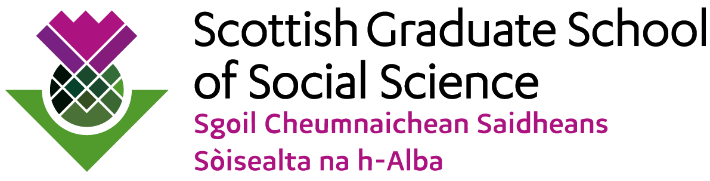 SGSSS Steers Studentship Competition 2023/24Stage 1 Application Form (Expression of Interest)Please complete this application form and submit it via SGSSS Apply by 4pm on 18 October 2023 (Wednesday).Supervisors can only submit one application per supervisor-led competition – that is, a supervisor may apply once to the Open Collaborative, the Skills Development Scotland Collaborative and the Steers Competition. Please note, the single application requirement applies to any position within a supervisory team – that is, an applicant cannot apply to a competition as first supervisor on one application and second (or subsequent supervisor) on another application to the same competition. Any application submitted to a supervisor-led competition must not be repurposed as a student-led application, with any applications to the Student-led Open Competition which are assessed to be resubmissions of a supervisor-led application being withdrawn from the competition. Applicant Details Please input your details below. The person submitting the application should be the first supervisor.Project DetailsUoA: Each university will hold and update a register of eligibility.  To be eligible to be first supervisor in any SGSSS competition, supervisors will  Have undergone supervisor training within their institution within the last 5 years andHave been submitted to one of the UoA in which the HEI is eligible to hold studentships (ECR supervisors who were not returned to REF 2021 but who are research active, whose work is aligned to a relevant UoA and who are demonstrably social scientists – as indicated by primary discipline, nature of research funding and publications – may be added to the register).For supervisors who have joined an SGSSS DTP university since the last REF and were returned to REF in another UK HEI, they will be eligible ifThey were returned to a panel C UoA or are demonstrably a social scientist (see full list here) returned within panels A, B or D andThe home institution has eligibility for the UoA to which they were returned.For supervisors joining from an international institution they will be eligible if they fit the criteria for ECRs. All other academic staff may be second or third supervisors. SGSSS will monitor its eligibility criteria in year one of DTP2.Supervisory Experience and TrainingHas the first supervisor attended PGR Supervisory Training in the last 5 years within their current institution?Yes		No		Please Note: If “No”, evidence of training will need to be provided prior to the award letter being issued.First Supervisor’s DetailsName:Please include titleHEI:Email:Proposed project title:Steer(s):Please tick all that applyAQM 	     Datasets      Interdisciplinary Research Council(s):If Interdisciplinary, please advise which other Research Council(s) this project will spanChallenge-Led Pathway: For more on the challenges, visit here.REF Unit of Assessment (UoA) of first supervisor (see note below):Research Idea and Case for SupportIn 500 words or less, please set out the key idea(s) and objective(s) that this proposal will address, as well as the study design/methodological approach that will be utilised and the potential impact of the research. As of 2024 intake, all ESRC funded students will be expected to submit their PhD within the funded period – that is, the ESRC will no longer recognise the thesis-pending or ‘writing-up’ year.  To support student wellbeing and to ensure that our universities are not penalised for non-completion (the ESRC reserves the right to withhold awards from institutions which do not comply), it is vitally important that plans are feasible within the funded component of the PhD). This will be scrutinised by assessors.How this Project fits with AQM and/or Datasets and/or Interdisciplinary SteerIn no more than 250 words (per steer) and using the ESRC Guidance on Steers and Targets, please describe how the proposed approach and supervisory team meet the relevant steer(s) to which you are applying to (a separate statement needs to be completed for each relevant steer). Interdisciplinary: Please specify which research council(s) the proposal spans in addition to the ESRC. Datasets: Please specify the exact dataset(s) you propose to use. In addition to the ESRC Guidance on Steers and Targets criteria, where applications involve the use of datasets created through their own research, you should evidence that:The primary project funding period has ended;At least one publication deriving from the funded project has appeared in a peer-reviewed journal; and,The project through which the dataset has been generated has been externally funded and awarded through a peer-review process.AQM: Since 2019, there has been NO enhanced stipend for AQM awards.For further information (video presentations) on applying to the three steers listed above, please visit the SGSSS website here. Name:please include titleHEI:Email:Past and present students and their projects:Supervisory TeamIn no more than 250 words please outline the key strengths of the proposed supervisory team including how they will contribute to ensuring that the appointed student would emerge from the PhD with enhanced skills. Please note, SGSSS strongly support supervisory teams that build supervisory capacity through the inclusion of Early Career Researchers. Applications should set out the role of all supervisory team members including how Early Career Researchers will be supported. All supervisory teams should include one supervisor who is experienced in supervision of PhDs to completion (a minimum of two completions is required).Please provide the Name, Unit of Assessment and HEI for each member of the proposed supervisory team.